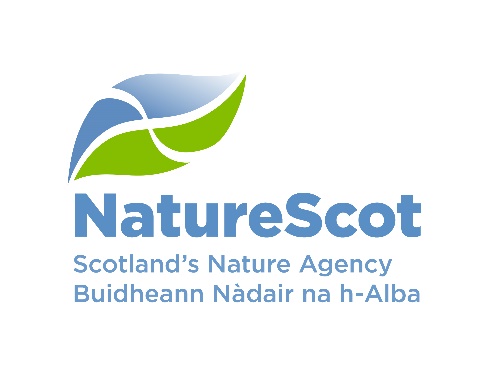 Application form – To register a non-native biological control agent as an ‘Approved Product’ on General Licence GL/NNS The Wildlife and Countryside Act 1981 (as amended)If you need assistance filling in this form please contact the NatureScot Licensing Team:Email: licensing@nature.scot	 			Telephone: 01463 725364BackgroundThe law in Scotland prohibits the release of any animal outwith its native range. This is because of the great damage that non-native species can cause to native plants and animals. Biological control agents for pests and diseases often contain animals (such as nematodes, mites or bugs) not normally found in Scotland and therefore their use, even in glasshouses, could inadvertently constitute a ‘release’ and therefore an offence unless covered by a licence.General Licences allow authorised people to carry out activities that would otherwise be illegal under the Wildlife & Countryside Act 1981 (as amended).  General Licence GL/NNS permits the use of certain biological control agents in ‘Approved products’ that can be clearly demonstrated to pose no significant threat to native species and the environment.  This application form is for producers, suppliers or distributors of such products to register an ‘Approved product’ on GL/NNS.  Once a product is registered this means that users of such products can ensure that they stay within the law. Failing to register a product may in effect criminalise any users of such products in Scotland.     Who should use this application form?Producers, sellers or distributors of products containing biological control agents that are;Not native to Scotland, and;For the purpose of controlling pests and diseases, and;Not already listed as Approved Products on General Licence GL/NNSWhy do we need this information?We require objective evidence from the applicant to demonstrate that the product in question does not pose any significant threat to native species in the environment or any other interests. The questions in this application form require applicants to provide specific details of their products and robust evidence in relation to these potential risks. 	Section A: Other licences in UKSection B: Contact details Section C: Information about the taxonomy of the biological control agent (BCA)Section D: Information about the biology and ecology of the BCASection E: Risk assessmentSection F: Information about the product and methodologySection G: DeclarationI understand that it is an offence under Section 17 of The Wildlife and Countryside Act 1981 (as amended) to knowingly or recklessly provide false information in order to obtain a licence, and I declare that the particulars given in this application and any accompanying documents are true and accurate to the best of my knowledge and belief, and I apply for a licence in accordance with these particulars.I understand that failure to comply with any conditions included on any licence granted in respect of this application may constitute an offence.Submitting your application formThis application should be submitted by email by the licence holder as named on this licence application (in which case please print name above and a signature is not required).  If this application is not submitted by the licence holder, the electronic signature of the licence holder must be inserted above, and they must be copied in to the submission email.  Please email the completed application form, together with all supporting information, to: licensing@nature.scot Please do not send zip files as these may be blocked by our security system and not received.Once we have received your application, you will receive an automated email acknowledging this.  Please quote the reference number given in the email if you need to contact us in relation to your application.If you do not have access to email, you can print out and send your application and supporting information to the postal address below.  Please note if you apply by post you will not receive confirmation that your application has been received.Licensing SectionNatureScotGreat Glen HouseLeachkin RoadInvernessIV3 8NWNote: “NatureScot” means Scottish Natural Heritage acting under its operating name NatureScot.How we adhere with the Data Protection Act and the Scottish Regulators' Strategic Code of PracticePlease indicate below whether you also intend to seek a licence to release this organism in the devolved administrations:Please indicate below whether you also intend to seek a licence to release this organism in the devolved administrations:Do you have a licence to supply/release this product in England, N. Ireland or Wales?   Yes	  NoIf yes, please provide your licence number and confirm which authority you hold your licence with:Licence Number      DEFRA, England                Natural Resources Wales   DAERA, Northern Ireland   Do you intend to apply for a licence to supply/release this product in England, N. Ireland or Wales?   Yes	  NoIf yes please confirm which authority you will be applying to:DEFRA, England                Natural Resources Wales   DAERA, Northern Ireland   Title First name SurnameEmail addressOrganisation/consultancy name (if this is your work address)AddressPostcodeContact telephone number(s)Type of address    Home			  WorkClassOrderFamilyGenusSpeciesSub-species (if applicable)Strain, form, variety, biotype, etc. (if applicable). The information provided must allow unambiguous identification of the BCADetails of any taxonomic difficulties, e.g., species complexes, cryptic species, poorly studied groupsIndicate means of identification confirmation (including reference)Micro-organisms directly associated with the BCA, e.g., symbiotic bacteria in entomopathogenic nematodesThe numbered entries below may be expanded as annexes. Information sources must be clearly identified; if the information originates from published material, please include an electronic copy of each item  The numbered entries below may be expanded as annexes. Information sources must be clearly identified; if the information originates from published material, please include an electronic copy of each item  Origin (please state whether this organism is known or believed to be non-indigenous to Great Britain)Current geographical rangeBasic information about the life cycle and ecology of the BCA, including: longevity, number of generations per year, reproductive biology (e.g., sexual/asexual reproduction), climatic conditions and habitat range of areas where the BCA is native and where it has been introducedPurpose of the application and use: targeted pests and diseasesBasic information on the biology and ecology of each host or prey (including area of distribution)Known or potential non-target hosts or preyNatural enemies, including pathogensThe numbered entries below may be expanded as annexes. Information sources must be clearly identified; if the information originates from published material, please include an electronic copy of each item. The numbered entries below may be expanded as annexes. Information sources must be clearly identified; if the information originates from published material, please include an electronic copy of each item. Potential survival of the BCA agent, including mechanisms of dispersal (e.g., flight capability, migratory behaviour). Please specifically address cold-hardiness and mechanisms to survival extreme conditions (e.g., diapause, quiescence, migration) History of previous releases in UK and elsewhere, including outcomes (cases of success and unintended establishment)Known areas where the BCA has been accidentally introducedPotential hazards of the BCA to human health Potential hazards of the BCA to non-target organisms (for example: plants, livestock, pets or other animals). Known pesticide resistanceEconomic benefits of the BCAEnvironmental benefits of the BCA Alternative options to the BCAMethods and procedures that may be used to prevent or minimise spread of the organism beyond the site of release (please state whether there will be post-release monitoring. If so, describe the methods, duration and frequency)Trade nameCountry of originMethod of use, including frequency and dosageFormulationCo-formulants and contaminantsLabel information Storage requirementsDate: Click here to enter a date.Print name:      Electronic signature: 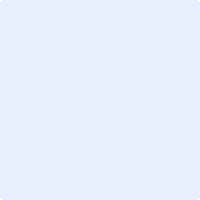 